LICEUL TEORETIC „ION HELIADE RĂDULESCU” TÂRGOVIŞTE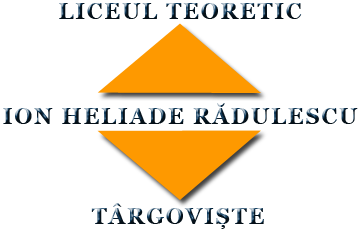 Bulevardul Unirii, nr. 28, cod poştal 130082, DâmboviţaTelefon: 0372.716.595	Fax: 0245.213.941e-mail: ihr@ltihr.roweb: ltihr.roPROIECT DIDACTICUnitatea de învățământ: Liceul Teoretic ”I.H.Rădulescu” -  TârgoviștePropunător: Prof. Petre Roxana Data: 23.III.2023Clasa: a XII-a CAria curriculară: Om și sociatateObiectul: IstorieUnitatea de învățare: Statul și politica/ Relațiile internaționaleConținut: Statul român modern – de la proiect politic la realizarea României Mari (sec. XVIII-XX)/ România de la ”criza orientală” la marile                  alianțe ale secolului al XX-leaTipul lecției: Recapitulativă - consolidare și sistematizare de cunoștințeScopul lecţiei: Consolidarea cunoștințelor privind proiectele politice din secolele al XVIII-lea – al XIX-lea și constituirea și evoluția statului român, atât în plan intern cât și în planul relațiilor internaționale Competenţe generale:    1. Utilizarea eficientă a comunicării şi a limbajului de specialitate   2. Aplicarea principiilor şi metodelor adecvate în abordarea surselor istorice   3. Folosirea resurselor care susţin învăţarea permanentă Competențe specifice:1.1 - Construirea unor explicaţii şi argumente intra- și multidisciplinare              cu privire la evenimente şi procese istorice;     1.2 - Evidențirea relaței cauză-efect într-o succesiune de evenimente sau                 procese istorice     2.3 -  Descoperirea constantelor în desfășurarea fenomenelor istorice studiate     3.1 - Compararea surselor istorice în vederea stabilirii credibilităţii şi a                     validității conținută de acestea;  Competenţe derivate (obiective operaționale): C1 -  Identificarea principalelor proiecte politice elaborate în secolul al          XVIII-lea și în prima jumătate a secolului al XIX-leaC2 -  Precizarea etapelor constituirii statului român modern C3 -  Analizarea evoluției și consolidării statului român modernC4 -  Prezentarea politicii externe a României în secolul al XIX-lea și         în prima jumătate a secolului al XIX-leaActivităţi de învăţare:	- Exerciții de folosire a termenilor istorici în contexte noi	- Exerciții de lectură a textelor istorice- Identificarea cauzelor unui fapt istoric pe baza surselor istorice - Formularea unui punct de vedere referitor la o temă de istorie- Rezolvarea unor itemi de ”tip bac” Organizarea spațiului de instruire și a resurselor   a) Locul de desfășurare: cabinetul de istorie   b) Clasă omogenă cu potențial intelectual normal   c) Mijloace de învățământ: - manualul Istorie – Ed. Corint                                            - mape de lucru                                            - atlasul și harta istorică                                            - subiecte bacalaureat   d) Material bibliografic  - Istoria României în texte, Ed. Corint, Buc.,                                                2001;                                         - Florin Constantiniu,O istorie sinceră a poporului                                                 român, Ed. Univers Enciclopedic,Buc., 2002                                     - Ion Bulei, O istorie a românilor, Editura                                         Meronia,  Buc., 2007   e) Strategii didactice: dirijată, cognitivă şi euristică.   f) Forme de organizare a activităţii: frontală, în perechi, individuală   g) Metode şi procedee didactice:  explicaţia, învăţarea prin descoperire,                                                           problematizarea, conversaţia euristică,                                                         examinatoare, comparația h) Forme și instrumente de evaluare:        - observarea sistematică a elevilor în timpul activității;        - întrebări frontale directe;        - întrebări de controversă        - completarea/rezolvarea fișelor de lucru și verificarea acestora.SCENARIUL DIDACTICFișa de lucru nr. 1     Citiți, cu atenție, textele de mai jos:  A. „ În 1822, sub Ioniță Sandu Sturdza, un grup de boieri mici și mijlocii – dintre  aceia care  erau calificați drept „cărvunari” – prezentase un proiect de constituție foarte amănunțit, întocmit probabil de Ionică Tăutu (…) erau proclamate principii moderme, de pildă libertatea  individuală, respectarea proprietății, liberatatea comerțului și industriei, egalitatea în fața legii. Acest proiect apăra chiar mai aprig decât o făceau unele proiecte  ale boierilor celor mari, privilegiile boierimii. Dar întrucât scopul lui era să înlocuiască o cârmuire aproape exclusiv alcătuită din boierii cei mari cu boierii de rangul al doilea și al treilea, proiectul a fost viu combătut de boierii cei mari. (…)”Neagu Djuvara, Între Orient și Occident: Țările Române la începutul epocii moderne B. „Cu cele 22 puncte ale sale, Proclamația de la Islaz oglindea de fapt nu numai intențiile, ci și viziunea revoluționarilor munteni. Ea nu voia să lase impresia că îndemna la o răsturnare fundamental social-politică, ci mai curând era vorba de o restaurare a vechilor drepturi românești, abandonate de clasele dominante prin abuz și încălcate mai ales de domnie și amestecul străin. Proclamația cuprindea interesanta deviză Respect pentru proprietate. Respect către persoane. Ea se caracteriza  drept strigătul libertății și nu al luptei între clasele sociale, deoarece, se explica, nu se cuvine a pierde pe cei mulți pentru cei puțin, căci este nedrept, nu se cuvine iarăși  a pierde pe cei mai puțini pentru cei mai mulți, căci este silnic. Românii erau deci chemați împotriva celor care le voiau răul, pentru a realiza pacea și înfrățirea socială. Toți românii erau priviți ca fii ai patriei și ai lui Dumnezeu, indifferent de poziția lor social și ocupație. ”                                  I.Stanciu, I.Oncescu Românii în timpurile moderne. Reperele unei epoci     Pornind de la aceste texte, răspundeți următoarelor cerințe:    1. Menționați cele două proiecte politice la care fac referire textele istorice.    2. Menționați din sursa A, un punct de vedere referitor la drepturile  și libertățile cetățenești,        susținându-l cu o explicație din text.   3. Prezentați un act cu caracter constituțional pus în aplicare în Principate în prima jumătate a secolului al XIX-leaFIȘA DE LUCRU NR. 2   Citiți cu atenție sursa de mai jos:   ” ... Anul 1866 este un punct de plecare potrivit pentru studierea României moderne, întrucât cadrul ei instituțional și climatul spiritual caracteristic erau în mare cristalizate. Unirea Moldovei și a Țării Românești fusese înfăptuită de curând ... Bazele politice interne ale ”României”, cum preferau românii să-și numească țara, fuseseră stabilite: o constituție adoptată în 1866 va servi drept lege fundamentală, cu modificări după cum o cereau împrejurările, până în pragul celui de-al Doilea Război Mondial; o nouă dinastie, ramura Sigmaringen a Hohenzollernilor, a venit la tronul domnesc în același an și a mărit perspectivele de stabilitate politică ... ideologiile dominante ale statului modern – liberalismul și conservatorismul – erau reprezentate de către partidele politice în devenire. Tot atunci, elita politică și intelectuală a țării își asimilase profund ideea modernă de națiune și acceptase misiunea ce îi fusese încredințată  de a retrasa granițele politice în conformitate cu cele etnice.”(Keith Hitchins, România 1866-1947)Pornind de la sursa dată, răspundeți următoarelor cerințe:1. Selectați din sursa dată două informații aflate în relație cauză-efect, precizând  rolul       Fiecăreia dintre aceste informații (cauză, respectiv efect)2. Precizați modificările legii fundamentale a României adoptată în a doua jumătate a     secolului  al XIX-lea3. Evidențiați, pe baza sursei date, obiectivul politicii externe a României. Fișa de lucru nr. 3Citiți, cu atenție, textele de mai jos:   A.  ”Rusia (...) în înțelegere cu celelalte puteri are ca scop a îmbunătăți soarta creștinilor supuși dominației sultanului (...) Rusia se îndatorește a menține și apăra integritatea teritotială a României pentru ca niciun inconvenient sau vreo primejdie să nu rezulte pentru România din faptul trecerii trupelor rusești pe teritoriul ei” ( Convenția româno-rusă din 4/16 aprilie 1877 )  B. ”În stare de rezbel cu legăturile rupte, ce suntem? Suntem independenți, suntem națiune de sine stătătoare (...) Ce am fost înainte de declararea rezbelului? Fost-am noi dependenți către turci? Fost-am noi provincie turcească? (...) Avut-am noi pe sultan ca suzeran? Străinii au zis aceasta; noi nu am zis-o niciodată.”    (Proclamația de independență a României din 9 mai 1877)    Pornind de la aceste texte, răspundeți următoarelor cerințe:  1. Identificați obligațiile ce revin părților semnatare, potrivit sursei A.  2. Precizați care era statutul politico-juridic al României în momentul redeschiderii      ”crizei orientale” în 1875-1876.  3. Menționați o consecință a participării României la ”criza orientală” din a doua jumătate        a secolului al XIX-lea.FIȘA DE LUCRU NR. 4   Citiți cu atenție sursele de mai jos:A.   ”I. Rusia, Franța, Anglia și Italia garantează integritatea teritorială a Regatului României în toată întinderea fruntariilor sale actuale.II. România se obligă să declare război și să atace Austro-Ungaria în condițiile stabilite prin convenția militară.III. (...) recunosc României dreptul de a anexa teritoriile monarhiei Austro-Ungariei prevăzute și hotărnicite în art. 4VI. România se va bucura de aceleași drepturi ca și aliații săi în tot ce privește preliminariile, tratativele de pace, ca și discutarea chestiunilor care vor fi supuse hotărârei conferinței de pace.”(Tratatul de alianță între România, Rusia, Franța,Anglia,Italia, încheiat la 4/17 august 1916)B.   ”1. (...) România se obligă a mobiliza toate forțele sale de uscat și de apă și a ataca Austro-Ungaria cel mai târziu la 14 august 1916.2. Armata rusă se obligă să atace în chipul cel mai energic pe tot frontul austriac ...3. Rusia se obligă să trimită în Dobrogea (...) două divizii de infanterie și una de cavalerie, pentru a coopera cu armata română contra armatei bulgare. Aliații se obligă a executa o hotărâtă ofensivă prin armata lor de la Salonic cel mai târziu cu opt zile înainte de începerea atacului României ...4. (...) se obligă a furniza României munițiuni și material.”(Convenția militară de la 4/17 august 1916)Pornind de la aceste texte, răspundeți următoarelor cerințe:1. Argumentați de ce România se angaja, prin Convenția militară încheiată cu Antanta,    să atace numai Austro-Ungaria.2. Enumerați teritoriile pe care România le putea anexa de la Austro-Ungaria, conform     Articolului 4 al Tratatului politic.3. Explicați de ce Rusia se angaja să acorde sprijin militar substanțial României. FIȘĂ DE EVALUAREGrupa de lucru nr. 1- Formulați un punct de vedere referitor la implicarea României în relațiile internaționale la începutul sec. al XX-leaGrupa de lucru nr. 2- Menționați o asemănare între două proiecte politice referitoare la statul român   elaborate în spațiul românesc în prima      jumătate a sec. al XIX-leaGrupa de lucru nr. 3- Prezentați două fapte istorice desfășurate în a doua jumătate a sec. al XIX-lea în procesul constituirii statului românGrupa de lucru nr. 4- Argumentați, printr-un fapt istoric relevant, afirmația conform căreia statul român se consolidează în primul deceniu după     constituirea sa. (Se punctează prezentarea unui fapt istoric relevant și utilizarea conectorilor care exprimă cauzalitatea și   concluzia)Grupa de lucru nr. 5- Precizați două acțiuni prin care România participă la ”criza orientală” în a doua jumătate a sec. al XIX-leaSecvenţeleInstruirii didactice/duraraCrearea situațiilor de învățare/activității de consolidare Crearea situațiilor de învățare/activității de consolidare Metode, mijloace didactice și forme de organizare a activitățiiForme şi instrumentede evaluareSecvenţeleInstruirii didactice/duraraActivitatea profesoruluiActivitatea elevuluiMetode, mijloace didactice și forme de organizare a activitățiiForme şi instrumentede evaluare1. Moment organizatoric şi captarea atenţiei (2')Verificarea prezenţei elevilorOrganizarea  materialelor necesare activității didacticeAsigurarea unui climat optim pentru desfăşurarea lecţieiPregătirea caietelor, a documentelor şcolare și a fișelor de lucruObservareaAtenţionare2.Reactualizarea cunoştinţelor anterioare (5')Profesorul activează elevii adresându-le un set de întrebări:1. Menționați două priecte politice referitoare la     statul român modern, elaborate în sec. al    XVIII-lea2. Precizați câte o acțiune din politica internă,        respectiv din relațiile internaționale desfășurate     în a doua jumătete a sec. al XIX-lea pentru     dezvoltarea statului român modern3. Formulați un punct de vedere referitor la     evoluția statului român în primele două decenii     ale sec. al XX-leaElevii sunt atenți și răspund solicitării profesorului, utilizând cunoștințele dobândite anterior.- Menționează două proiecte politice elaborate de români în sec. al XVIII-lea- Precizează o acțiune de politică internă, respectiv externă, prin care statul român modern se consolidează- Formulează un punct de vedere referitor la evoluția României la începutul sec. al XX-leaConversaţia examinatoareAnaliza răspunsurilor, stimularea elevilor şi evaluarea rezultatelor învăţării3.Pregătirea aperceptivă (2')Profesorul inițiază o discuție cu elevii referitoare la aspectele principale ale temelor ”Statul român modern – de la proiect politic la realizarea României Mari” și ”România de la criza orientală la marile alianțe ale sec. al XX-lea”, urmând să consolideze noțiunile predate anterior.Răspund solicitării profesorului.Conversația euristicăEvaluarea capacităţii de analiză si interpretare a faptelor istorice4. Anunţarea planului de recapitulare şi a competenţelor derivate (2')Este scris tiltul pe tablă Statul român modern de la proiect politic la realizarea României Mari. România de la ”criza orientală” la marile alianțe ale sec. al XX-lea  Sunt enunțate competenţele derivate urmărite pe parcursul activității didacticeSunt atenţi şi notează.Observarea comportamentului elevilor5. Desfăşurarea lecţiei (30')6. Obţinerea performanţei si asigurarea feedbackului (7')Profesorul anunţă elevii că activitatea de sistematizare și consolidare  a temelor ”Statul român modern de la proiect politic la realizarea României Mari” și ”România de la ”criza orientală” la marile alianțe ale sec. al XX-lea” se va desfăşura pe cinci grupe de lucru; distribuie fişele de lucru și oferă informaţiile necesare rezolvării sarcinilor de lucruAcordă timp de lucru grupelor de elevi și coordonează activitatea acestora prin consultări și îndrumăriCu ajutorul elevilor, completează schema la tablă:Solicită elevilor să menționeze principalele proiecte politice elaborate de români în sec. XVIII – prima jumătate a sec. al XIX-lea, care au favorizat crearea statului românPe baza noțiunilor predate, solicită elevilor să argumenteze modalitatea de constituire a statului român modernSolicită elevii să prezinte căteva aspecte referitoare la acțiunile desfășurate în perioada următoare creării statului român, care au favorizat consolidarea și modernizarea acestuiaPe baza noțiunulor predate anterior, elevii sunt solicitați să precizeze acțiunile desfășurate de România în relațiile internaționale în a doua jumătate a sec. al XIX-leaSolicită elevii să amintească principalele momente ale implicării României în relațiile internaționale la începutil sec. al XX-lea și în perioada interbelicăSchimbă sarcinile de lucru ale grupelor, astfel încât elevii să poată rezolva cerințe pe care le-au avut colegii de la alte grupe în timpul activității de fixare/schematizare și consolidareSunt atenţi şi se grupează corespunzător.Fiecare grupă de elevi studiază materialul didactic aflat la dispoziție și rezolvă sarcinile de lucru Completează schema în caieteGrupa de lucru nr. 1 menționează:- memoriul boierilor de la Focșani  (1772)- memoriul boierilor de la Șistov  (1791)- ”Supplex Libellus Valachorum” (1791)- ”Cererile norodului românesc” (1821)- ”Constituția cărvunarilor” (1822)- ”Regulamentele organice” (1831-1832)-”Act de unire și independență” (1838)- programele revoluționare de la 1848Utilizând manualul, Grupa de lucru nr. 2 argumentează calea plebiscitar-diplomatică parcursă în constituirea statului român modern, evidențiind principalel momente: - Congresul/Tratatul de pace de la Paris (1856)- Rezoluțiile Adunărilor ad-hoc (1857)- Conferința/Convenția de la Paris (1858)- Dubla alegere a lui Al. I. Cuza – momentul constituirii statului român (1859)Grupa de lucru nr. 3 prezintă acțiuni desfășurate în timpul domniei lui Al. I.Cuza și Carol I care au consolidat statul român și l-au modernizat:- legea secularizării averilor mănăstirești (1863)- ”Statutul Dezvoltător al Convenției de la Paris” (1864)- legea agrară (1864)- legea instrucțiunii publice (1864)- adoptarea Constituției din 1866- constituirea/formarea partidelor politice- consolidarea instituției monarhice, etcUtilizând sursele istorice din fișa de lucru, grupa de lucru nr. 4 precizează acțiunile prin care România se implică în relațiile internaționale în a doua jumătate a sec. al XIX-lea:- participarea la războiul ruso-turc/războiul de independență din 1877-1878, evidențiind principalele momente precum: încheierea Convenției cu Rusia, proclamarea independenței de stat, participarea armatei române la operațiunile militare din Balcani, tratatele de pace- tratatul de aderare a României la Puterile Centrale din 1883Grupa de lucru nr. 5 formulează un punct de vedere referitor la participarea României la relațiile internaționale în prima jumătate a sec. al XX-lea:- participarea la al doilea război balcanic- România și Primul Război Mondial- rolul României în acțiunile de apărare a păcii și securității – Societatea Națiunilor- rolul României în realizarea alianțelor regionale - Mica Înțelegere (1921)                - Înțelegerea Balcanică (1934)Fiecare grupă de elevi rezolvă sarcina de lucru din fișa de evaluare, după cum urmează:- Grupa 1 formulează un punct de vedere                 referitor la implicarea României                 în relațiile internaționale la                 începutul sec. al XX-lea- Grupa 2 menționează o asemănare între                 două proiecte politice referitoare                 la statul român elaborate în spațiul                 românesc în prima jumătate a sec.                al XIX-lea- Grupa 3 prezintă două fapte istorice                desfășurate în a doua jumătate a                 sec. al XIX-lea, în procesul                 formării statului român- Grupa 4 argumentează afirmația conform                 căreia statul român se                consolidează în primul deceniu                 după constituirea sa- Grupa 5 precizează două acțiuni prin care                România participă la ”criza                orientală” în a doua jumătate a                sec. al XIX-lea            ExplicațiaActivitate pe grupeÎnvăţarea prindescoperireActivitate pe grupeProblematizareaÎnvățarea prin descoperireExplicația Conversația euristică Comparația  Conversația examinatoareComparațiaProblematizareaConversațiaStimulează participarea tuturor elevilor şi îi determină să lucreze conform cerinţelorEvaluarea capacităţii de analiză şi interpretate a izvoarelor istorice, precum şi a limbajului istoric.Observarea sistematică a elevilor în timpul activitățiiStimulează participarea tuturor elevilor şi îi determină să lucreze conform cerinţelor.Evaluarea capacităţii de analiză şi interpretate a izvoarelor istorice, precum şi a limbajului istoric.Analiza răspunsurilor, stimularea elevilor și evaluarea rezultatelor învățării7. Aprecierea activităţii elevilor şi tema pentru acasă  (2')Se fac aprecieri generale şi individuale privind implicarea elevilor în desfăşurarea activității Sunt notați elevii care s-au remarcat. Tema pentru acasă - De realizat un eseu cu tema „România modernă”  Notează tema în caiete.   